Look at the picture below. It shows the Kosei, Hokuriku, Biwako, and Kusatsu train lines of Shiga.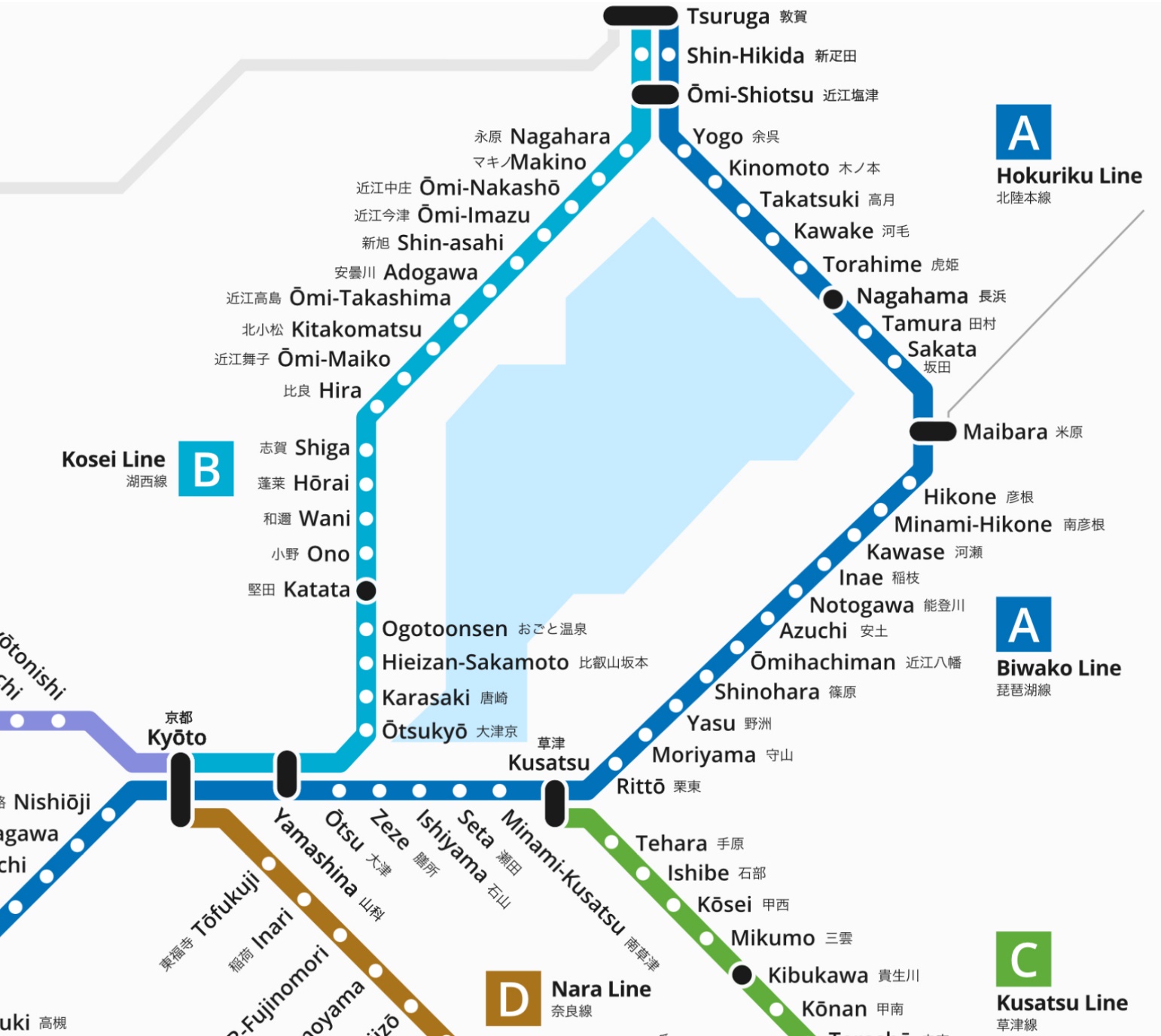 You are at Makino Station.Put the sentences in the correct order. 文章を正しい順序で並べなさい。1. ( you / how / to / could / tell / get / me / to ) Makino Station?______________________________________________________________________2. ( stops / how / here / is / from / ? / many / Inae Station )______________________________________________________________________3. ( take / to / long / ? / how / to / Tsuruga / it / does / get )______________________________________________________________________4. ( should / . / the / you / take / Biwako Line )______________________________________________________________________Use the train line route to complete the dialogue. You:	Excuse me. Could you tell me how to get to ______________________Station?Man:	Sure. Take the _________________ Line to _________________________________________________, and change trains there.You:	I see. Which line should I take from ______________________________________________________?Man:	Take the ___________________ Line. ____________________________ is____________ stop(s) from ____________________________ Station.You:	Thank you very much.Man:	My pleasure.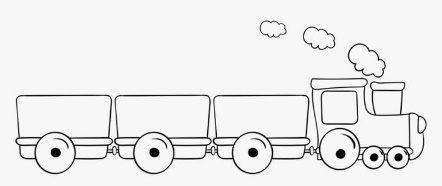 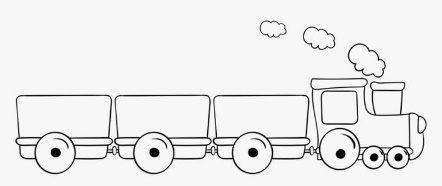 